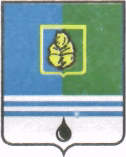                                          РЕШЕНИЕДУМЫ ГОРОДА КОГАЛЫМАХанты-Мансийского автономного округа - ЮгрыОт «22» июня 2016г. 		 №691-ГД                                                                                                                                                               ект_ О внесении изменения в решение Думы города Когалымаот 23.04.2015 №537-ГДВ соответствии с решением Думы города Когалыма от 23.03.2011      №4-ГД «О структуре Думы города Когалыма пятого созыва», Дума города Когалыма РЕШИЛА:1. В решение Думы  города Когалыма от  23.04.2015 №537-ГД «О порядке рассмотрения Думой города Когалыма проектов муниципальных программ и предложений о внесении изменений в муниципальные программы»  (далее – решение) внести следующее изменение:1.1. В пункте 3.1  раздела 3 приложения к решению слова «Глава города Когалыма» заменить словами «Председатель Думы города Когалыма».2. Настоящее решение вступает в силу после его опубликования и распространяется на правоотношения, возникшие с 29.10.2015.3. Опубликовать настоящее решение в газете «Когалымский вестник».Председатель Думы города Когалыма _____________ А.Ю.Говорищева Глава  города Когалыма _____________ Н.Н.Пальчиков